      Azərbaycan Respublikasının                                                 Permanent Mission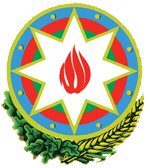            Cenevrədəki BMT Bölməsi                                          of the Republic of Azerbaijanvə digər beynəlxalq təşkilatlar yanında                                    to the UN Office and other               Daimi Nümayəndəliyi                                        International Organizations in Geneva       _______________________________________________________________________________  237 Route des Fayards, CH-1290 Versoix, Switzerland  Tel: +41 (22) 9011815   Fax: +41 (22) 9011844  E-mail: geneva@mission.mfa.gov.az  Web: www.geneva.mfa.gov.az		             		 Check against deliveryUN Human Rights Council38th session of the UPR Working GroupUPR of MozambiqueStatementdelivered by Kamran Seyfullayev, Third Secretary of the Permanent Mission of the Republic of Azerbaijan to the UN Office and other International Organizations in Geneva4 May 2021Mr. Vice-President, Azerbaijan welcomes the delegation of Mozambique and thanks them for the presentation of the national report.We welcome the progress achieved by Mozambique in the implementation of the recommendations from the previous cycle and its commitment to the UPR process. Azerbaijan commends the development of institutional and response capacity of national human rights institutions of Mozambique, as well as country’s increased technical cooperation with UN Human Rights bodies, in particular the UN High Commissioner for Human Rights and special procedures mandate holders.We recommend to Mozambique:Strengthen the efforts aimed at ensuring gender equality;Continue measures aimed at ending domestic violence as well as protection of its victims;Take further steps within the framework of combating the human trafficking;We wish the delegation of Mozambique successful review.Thank you.